Решение системы линейных уравнений второго порядка методом КрамераРешим систему линейных уравнений, используя метод Крамера.Запишем формулы Крамера:x1 = det A1 / det Ax2 = det A2 / det AНа ноль делить нельзя. Поэтому если det A равен нулю, то использовать формулы Крамера невозможно.Вычислим det A.    det A состоит из коэффициентов левой части системы уравнений.= 3 * 1 - ( -1) * 1 = 3 + 1 = 4det A не равен нулю. Использование формул Крамера возможно.Вычислим det A1   Необходимо заменить столбец 1 в det A на столбец свободных членов системы.= -14 * 1 - ( -1) * 2 = -14 + 2 = -12Вычислим det A2    Необходимо заменить столбец 2 в det A на столбец свободных членов системы.= 3 * 2 - ( -14) * 1 = 6 + 14 = 20Ответ:x1 = det A1 / det A = -12/4 = -3x2 = det A2 / det A = 20/4 = 5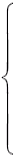 3x1-x2=-14x1+x2=23x1-x2=-14x1+x2=2det A =3-1det A =11Системаdet Adet A1det A1 =-14-1det A1 =21Системаdet Adet A2det A2 =3-14det A2 =12